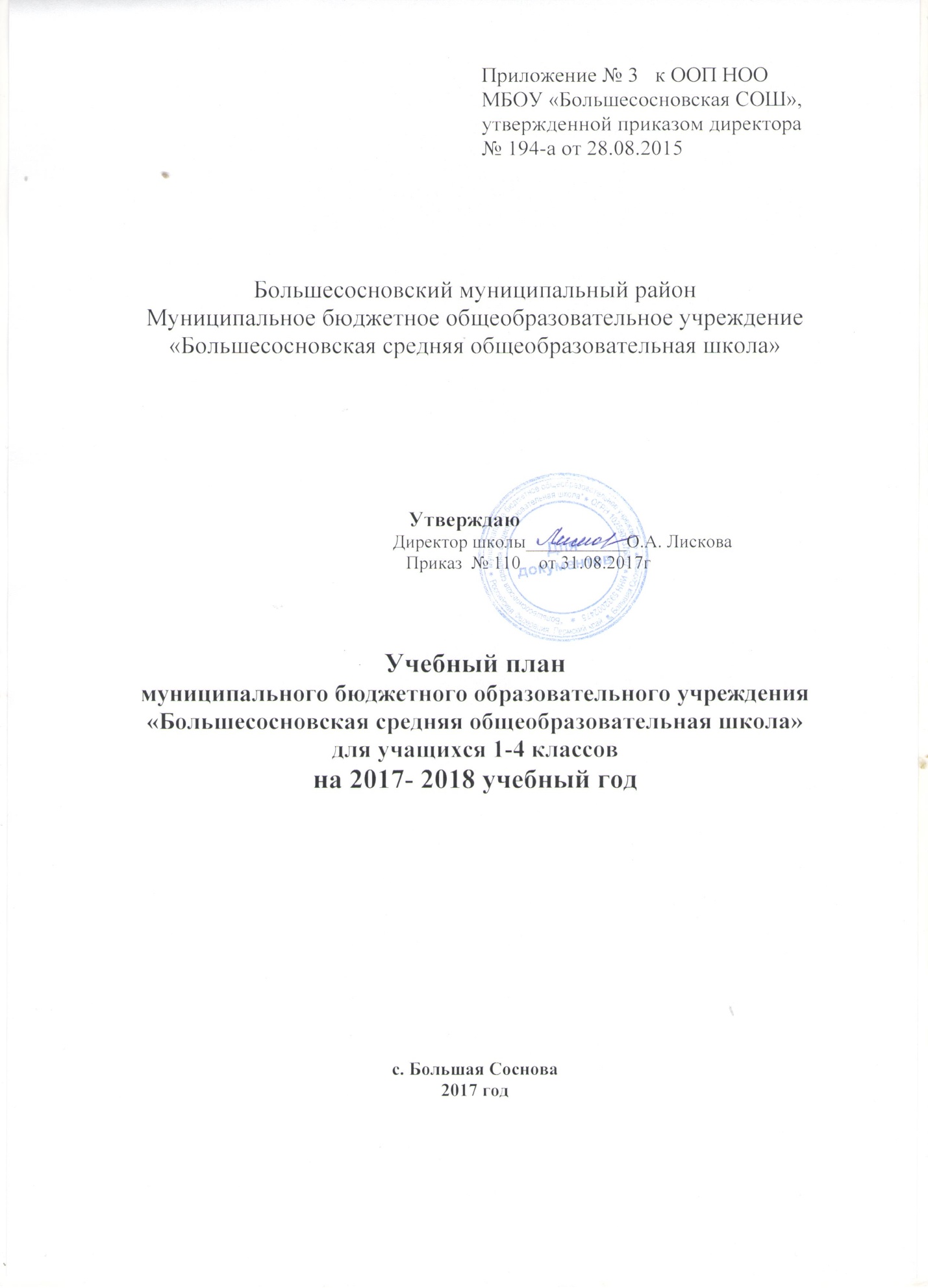 Пояснительная запискак учебному плану МБОУ «Большесосновская средняя общеобразовательная школа» на 2017-2018 учебный год.Учебный план МБОУ «Большесосновская средняя общеобразовательная школа»  разработан на основании следующих нормативных правовых актов:Закон РФ «Об образовании в Российской федерации» № 273 – ФЗ от 29.12.2012г.;Приказа Министерства образования  России № 1015 от 30.08.2013 «Об утверждении Порядка организации и осуществления образовательной деятельности по основным общеобразовательным  программам  начального общего образования, основного общего и среднего общего образования.Приказа Министерства образования и  науки Российской Федерации № 373 от 06.10.2009г «Федеральный государственный образовательный стандарт начального общего образования»;Приказа Министерства образования и науки РФ № 1312 от 09.03.2004года  « Об утверждении федерального базисного учебного плана  и примерных учебных планов для образовательных учреждений  Российской Федерации, реализующих  программы общего образования»;Санитарно-зпидемиологических правил и нормативов «Гигиенические требования  к условиям обучения в общеобразовательных учреждениях, СанПиН 2.4.22821-10;Устава муниципального бюджетного общеобразовательного учреждения «Большесосновская средняя  общеобразовательная школа», утверждённого приказом управления образования администрации Большесосновского муниципального района от 02.11.2015г. № 258;ООП НОО МБОУ «Большесосновская СОШ»Годового календарного учебного графика МБОУ «Большесосновская СОШ» на 2017-2018 учебный год.Учебный план составлен с целью дальнейшего совершенствования образовательного процесса, повышения качества обучения обучающихся, обеспечения вариативности образовательного процесса, а также учёта гигиенических требований, предъявляемых к условиям обучения и воспитания обучающихся и сохранения их здоровья, формирования развития личности, готовой к самоопределению.Учебный план направлен на реализацию следующих задач:Обеспечение общего образования для каждого учащегося на уровне требований федерального государственного образовательного стандарта;Формирование универсальных учебных действий на уровне, достаточном для продолжения образования и самообразования;Развитие творческих способностей обучающихся;Создание условий для развития обучающихся в соответствии с их  индивидуальными способностями и потребностями;Сохранение и укрепление  физического, психического и социального здоровья обучающихся.Предполагается:предоставление качественного образования;удовлетворение образовательных запросов учащихся и их родителей (законных представителей);создание условий каждому ученику для развития и самоопределения.В 2017-2018 учебном году в школе на уровне начального общего образования создано 19 классов В МБОУ «БСОШ», один  класс-комплект 1,4  в структурном подразделении  «Малососновская начальная школа-сад», два класса – комплекта 1,2 и 3,4  в  структурном  подразделении «Юрковская начальная школа- детский сад».Объём часов соответствует предельно допустимому уровню.Учебный план ориентирован :в 1 классах на 33 учебные недели, 2-4 классах на 34 учебные недели;на пятидневную учебную неделю для учащихся 1-4 классов.Максимально допустимая нагрузка  при 5-ти дневной рабочей неделе – в 1 классах -21 час в неделю, во 2-4 классах – 23 часа.Начало занятий в 08.30. продолжительность урока – 45 минут ( в 1 –м классе  длительность урока в первом полугодии 35 минут, начиная со второго полугодия длительность урока 45 минут)Промежуточная аттестация в 1-4 классах проводится по всем предметам учебного плана во втором полугодии учебного года в форме контрольных работ и в конце учебного года. В первом классе в конце учебного года проводится комплексная работа.Учебный план начального общего образования ориентирован на четырёхлетний нормативный срок освоения образовательных программ начального общего образования.Учебный план раскрывает:а) номенклатуру образовательных областей и учебных предметов, которые изучаются в начальной школе, работающей по УМК:«Школа России» (1б, 1г, 1д, 2а, 2б, 2д, 3а, 3в, 3д, 4а, 4г); структурные подразделения;«Школа 21 века» (1в, 2г, 3г, 4в);«Перспектива» (1а, 2в, 3б, 4б);б) общий объём допустимой нагрузки;в) число часов на каждый учебный предмет в неделю и за год.	 В 1-4 классах 1 час из части формируемой участниками образовательного процесса добавлен русский язык с целью выполнения программы рассчитанной на 5 часов в неделю.   Изучение иностранного языка начинается со 2 класса. Для изучения иностранного языка каждый класс делится на 2 группы.  Английский язык изучают во 2а,2б,2в,2г,2д,3а,3б,3г,3д,4а,4б,4в классах. Немецкий язык изучают в 3в, 4г классах одна группа и вторая группа  учащихся изучает английский язык.	Характеристика общих целей обучения по каждой предметной области и учебному предмету  на уровне начального общего образования       Филология. Предметная область включает три учебных предмета: русский язык, литературное чтение и иностранный язык.Изучение русского языка начинается в первом классе после периода обучения грамоте. Основная цель обучения русскому языку — формирование первоначальных представлений о системе языка, развитие коммуникативной деятельности, осознание важности языка как средства общения, стремление развивать культуру устной и письменной речи, речевое творчество.        Основная цель изучения литературного чтения — формирование читательской деятельности, интереса к самостоятельному чтению; осознание его важности для саморазвития. На этом этапе обучения осуществляется пропедевтика литературоведческих понятий, формируются универсальные учебные действия  по  поиску информации в текстах различного типа и ее использованию для решения учебных задач. Осуществляется становление и развитие умений анализировать фольклорный текст и текст художественного произведения, определять его тему, главную мысль и выразительные средства, используемые автором.       Изучение иностранного языка (английский язык, немецкий язык) призвано сформировать представление о многообразии языков, осознание необходимости изучать язык дружественных стран, понимание взаимодействия культур разных народов, стремление познавать их. В процессе изучения иностранного языка осуществляется развитие коммуникативной деятельности во взаимосвязи всех ее сторон: аудирования, диалогической и монологической речи, чтения и письма, решения творческих задач на страноведческом материале.      Математика и информатика. Предметная область реализуется предметом математика. Изучение этого учебного курса способствует формированию начальных представлений о математических взаимоотношениях объектов окружающего мира, выраженных числом, формой, временем, пространством и др. У младших школьников развивается логическое и символическое мышление, математическая речь, пространственное воображение; формируются интеллектуальные познавательные учебные действия, которые постепенно принимают характер универсальных (сопоставление, классификация, рассуждение, доказательство и др.).        Естествознание и обществознание. Окружающий мир. Предметная область реализуется с помощью учебного предмета окружающий мир. Его изучение способствует осознанию обучающимся целостности и многообразия мира, формированию у младших школьников системы нравственно ценных отношений к окружающей природе, общественным событиям, людям, культуре и истории родной страны. Осваиваются правила безопасного поведения с учетом изменяющейся среды обитания. В процессе изучения окружающего мира происходит становление разных видов деятельности, обеспечивающих как накопление и обогащение знаний (восприятие, игра, моделирование), их использование в практических и жизненных ситуациях (общественно-полезный труд; труд в условиях семьи), так и объединение, систематизация и классификация знаний в процессе поисковой, экспериментальной и исследовательской деятельности, посильной для младшего школьника. В качестве результата процесс обучения предполагает сформированность универсальных учебных действий разного вида (интеллектуальных, коммуникативных, рефлексивных, регулятивных).         Технология. Предметная область представлена учебным предметом технология. Основная цель его изучения — формирование опыта практической деятельности по преобразованию, моделированию, самостоятельному созданию объектов. Дети получают  первоначальные навыки созидательного труда, развиваются универсальные учебные действия — планировать, контролировать и оценивать свою деятельность; формируется художественный и технологический вкус, навыки культуры труда и выполнения правил его безопасности. Существенным компонентом курса является введение информационно-коммуникационных технологий.           Искусство. Предметная область включает два предмета: музыка и изобразительное искусство. Изучение данных предметов способствует развитию художественно-образного восприятия мира, понимания его ценности для эмоционального, эстетического развития человека. В процессе их изучения развивается эстетическая культура обучающегося, способность средствами рисунка, лепки, танца, пения и др. понять собственное видение окружающего мира, творчески осмыслить его и передать в творческой продуктивной деятельности. Наряду с предметными универсальными действиями, необходимыми для осуществления изобразительной и музыкальной деятельности, в процессе изучения этих предметов формируются метапредметные универсальные действия, среди которых особое место занимают сравнение и анализ, классификация и оценка.          Физическая культура. Предметная область реализуется предметом физическая культура. Основная цель его изучения – укрепление здоровья, формирование осознанного отношения к здоровому образу жизни. Формируются первоначальные умения саморегуляции, планирования двигательного режима своей жизни, контроля и оценки здорового и безопасного образа жизни.	На предмет физическая культура в учебном плане отведено 2 часа и на предмет ритмика отведено 1 час. В структурных подразделениях на предмет физическая культура отведено 3 часа.	На уроках ритмики обучающиеся учатся чувствовать ритм и гармонично развивают тело. Уроки ритмики способствуют правильному физическому развитию и укреплению детского организма, развивают эстетический вкус, культуру поведения и общения, фантазию, память, кругозор.Учебный план МБОУ «Большесосновская СОШ»на 2017-2018 учебный год (недельный).Учебный план МБОУ «Большесосновская СОШ»на 2017-2018 учебный год ( годовой).Учебный план МБОУ «Большесосновская СОШ» структурное подразделение «Юрковская начальная школа- детский сад» (недельный)на 2017-2018 учебный годУчебный план МБОУ «Большесосновская СОШ» структурное подразделение «Юрковская начальная школа- детский сад» (годовой)на 2017-2018 учебный годУчебный план МБОУ «Большесосновская СОШ» структурное подразделение «Малососновская  начальная школа- детский сад» (недельный)на 2017-2018 учебный годУчебный план МБОУ «Большесосновская СОШ» структурное подразделение «Малососновская  начальная школа- детский сад» (годовой)на 2017-2018 учебный год      Введение данного учебного плана предполагает:освоение федеральных  государственных образовательных стандартов;удовлетворение образовательных  потребностей  обучающихся  и их родителей (законных      представителей);   формирование общих учебных   умений и навыков, способов действия; универсальных       учебных действий;создание каждому ученику условий для самоопределения и развития;обеспечение преемственности уровней  общего образования и учебных предметов;      Для реализации учебного плана имеется необходимое кадровое, методическое и материально-техническое обеспечение.Предметные областиУчебные предметы1кл.2 кл.3 кл.4 кл.ВсегоФилологияРусский язык555520ФилологияЛитературное чтение444315ФилологияИностранный язык-2226Математика и информатикаМатематика444416Обществознание и естествознаниеОкружающий мир 22228Основы духовно-нравственной культуры народов РоссииОсновы религиозных культур и светской этики (ОРКСЭ)---11ИскусствоМузыка11114ИскусствоИзобразительное искусство11114ТехнологияТехнология11114Физическая культураФизическая культура22228Ритмика11114Итого:Итого:2123232390Максимально допустимая недельная нагрузка:Максимально допустимая недельная нагрузка:2123232390Предметные областиУчебные предметы1кл.2 кл.3 кл.4 кл.Всего:ФилологияРусский язык165170170170675ФилологияЛитературное чтение132136136102506ФилологияИностранный язык-686868204Математика и информатикаМатематика132136136136540Обществознание и естествознаниеОкружающий мир 66686868270Основы духовно-нравственной культуры народов РоссииОсновы религиозных культур и светской этики (ОРКСЭ)---3434ИскусствоМузыка33343434135ИскусствоИзобразительное искусство33343434135ТехнологияТехнология33343434135Физическая культураФизическая культура68686868272Итого:Итого:6937827827823039Максимально допустимая недельная нагрузка:Максимально допустимая недельная нагрузка:6937827827823039Предметные областиУчебные предметы1кл.2 кл.3 кл.4 кл.ВсегоФилологияРусский язык555520ФилологияЛитературное чтение444315ФилологияИностранный язык-2226Математика и информатикаМатематика444416Обществознание и естествознаниеОкружающий мир 22228Основы духовно-нравственной культуры народов РоссииОсновы религиозных культур и светской этики (ОРКСЭ)---11ИскусствоМузыка11114ИскусствоИзобразительное искусство11114ТехнологияТехнология11114Физическая культураФизическая культура333312ИтогоИтого2123232390Предметные областиУчебные предметы1кл.2 кл.3 кл.4 кл.Всего:ФилологияРусский язык165170170170675ФилологияЛитературное чтение132136136102506ФилологияИностранный язык-686868204Математика и информатикаМатематика132136136136540Обществознание и естествознаниеОкружающий мир 66686868270Основы духовно-нравственной культуры народов РоссииОсновы религиозных культур и светской этики (ОРКСЭ)---3434ИскусствоМузыка33343434135ИскусствоИзобразительное искусство33343434135ТехнологияТехнология33343434135Физическая культураФизическая культура99102102102405ИтогоИтого6937827827823039Предметные областиУчебные предметы1 кл.4 кл.Всего:ФилологияРусский язык5510ФилологияЛитературное чтение437ФилологияИностранный язык-22Математика и информатикаМатематика448Обществознание и естествознаниеОкружающий мир 224Основы духовно-нравственной культуры народов РоссииОсновы религиозных культур и светской этики (ОРКСЭ)-11ИскусствоМузыка112ИскусствоИзобразительное искусство112ТехнологияТехнология112Физическая культураФизическая культура336ИтогоИтого212344Предметные областиУчебные предметы1кл.1кл.4 кл.4 кл.Всего:Всего:ФилологияРусский язык165165170170335335ФилологияЛитературное чтение132132102102236236ФилологияИностранный язык66666868134134Математика и информатикаМатематика132132136136268268Обществознание и естествознаниеОкружающий мир 66666868134134Основы духовно-нравственной культуры народов РоссииОсновы религиозных культур и светской этики (ОРКСЭ)--34343434ИскусствоМузыка333334346767ИскусствоИзобразительное искусство333334346767ТехнологияТехнология333334346767Физическая культураФизическая культура9999102102201201ИтогоИтого69378278214751475